NAME: BODUNDE OLAOLUWA JOSEPH MATRICNO:17/SCI01/022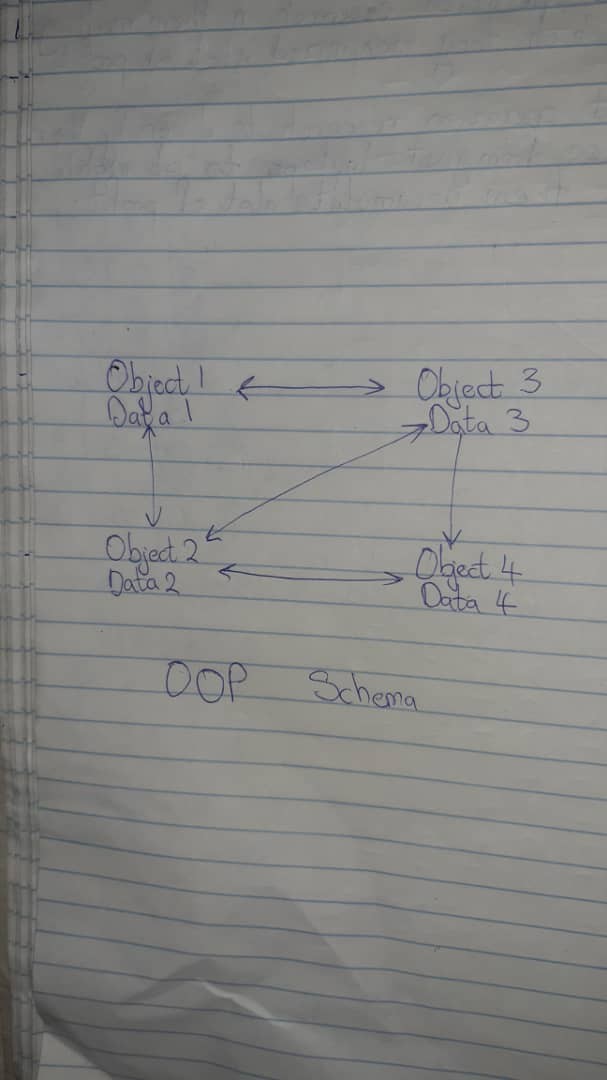 1.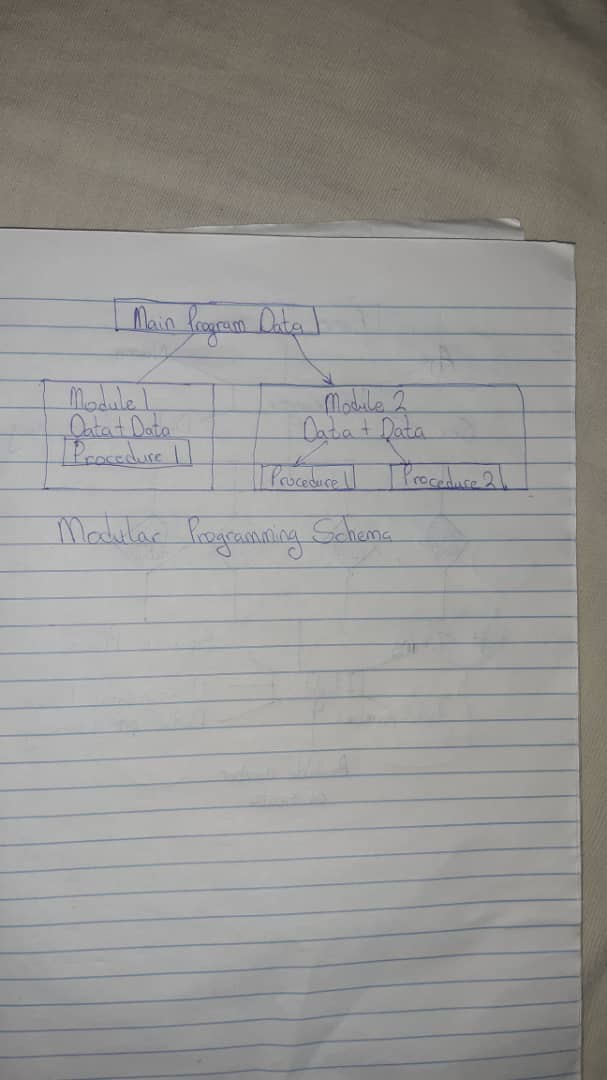 2.SCHEMAFORMODULARPROGRAMMINGFORAIRLINERESERVATION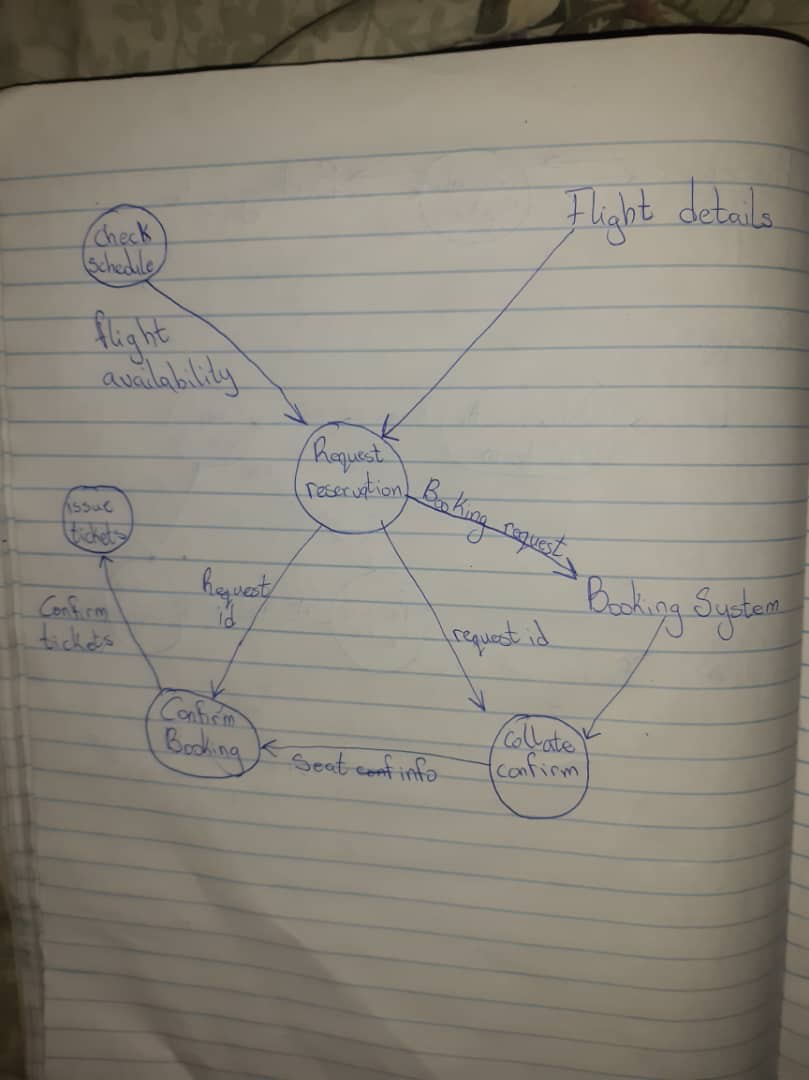 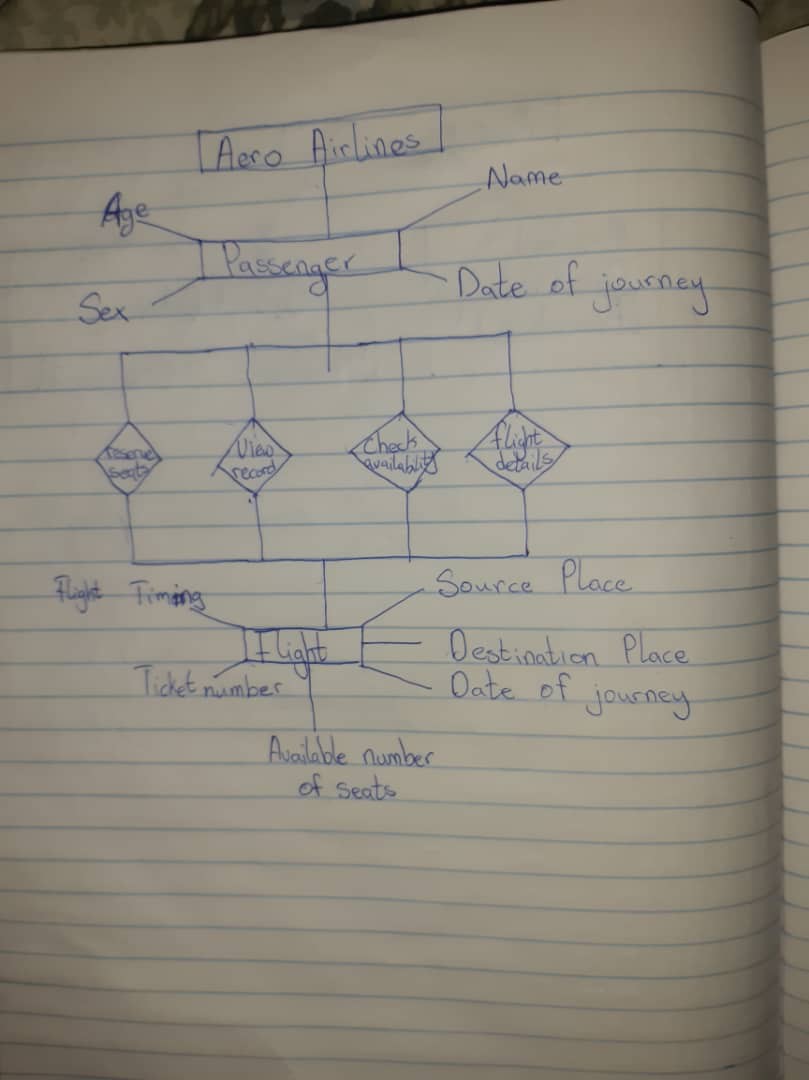 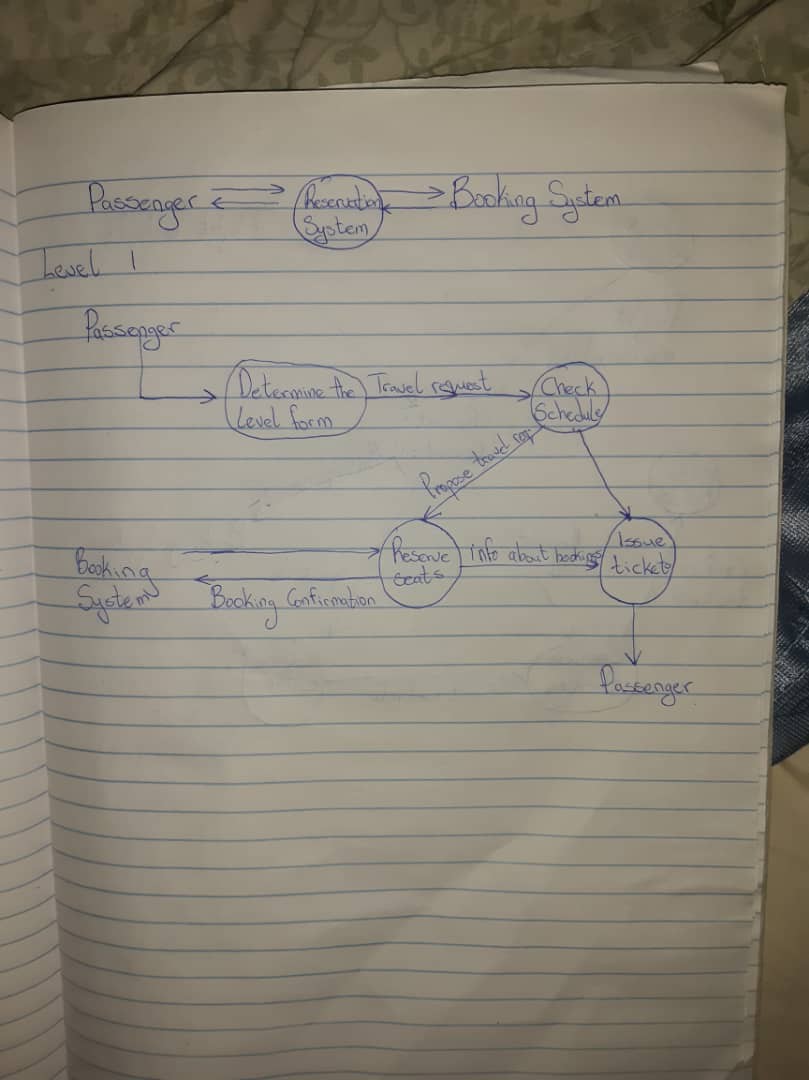 SCHEMAFOROBJECTORIENTEDPROGRAMMINGFORAIRLINERESERVATION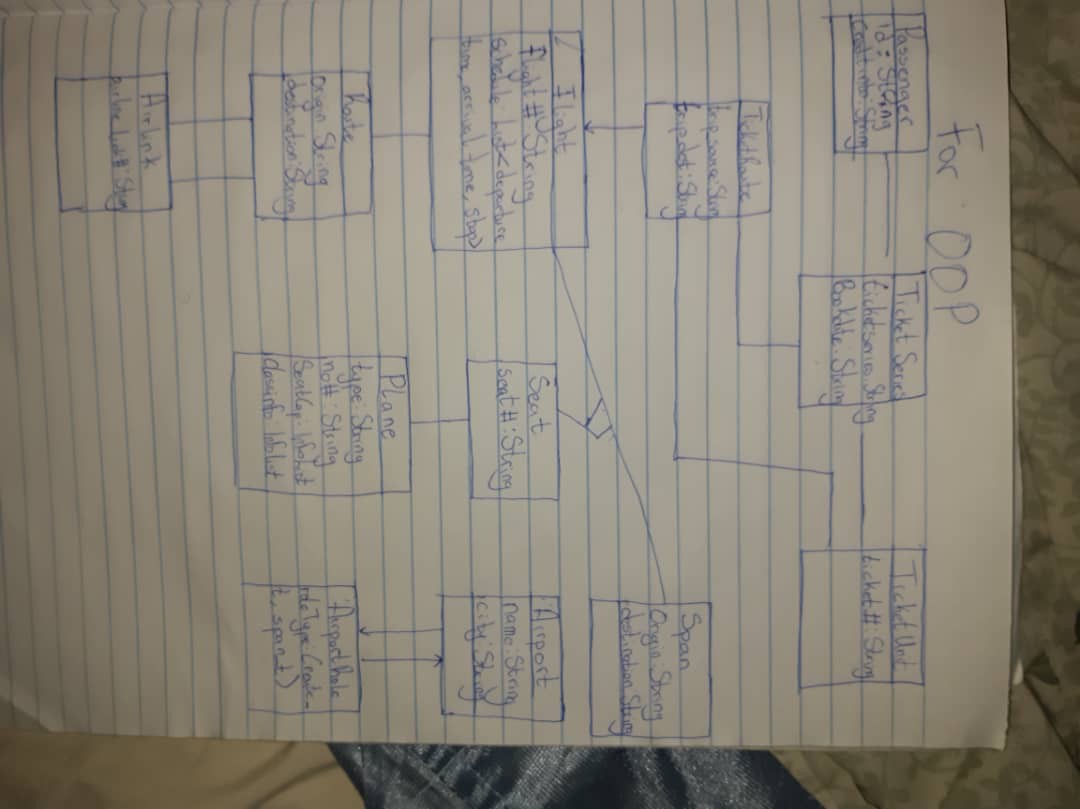 